Volodymyr StashokExperience:Position applied for: Deck CadetDate of birth: 16.09.1997 (age: 20)Citizenship: UkraineResidence permit in Ukraine: YesCountry of residence: UkraineCity of residence: OdessaContact Tel. No: +38 (098) 413-73-26E-Mail: vova.stashok@mail.ruSkype: vova_stashokU.S. visa: NoE.U. visa: NoUkrainian biometric international passport: Not specifiedDate available from: 15.03.2018English knowledge: GoodMinimum salary: 200 $ per monthPositionFrom / ToVessel nameVessel typeDWTMEBHPFlagShipownerCrewingDeck Cadet19.03.2017-21.08.2017SantanaGeneral Cargo10860YANMAR, 8N330-EN-LiberiaSantana Maritime Ltd.Alka CrewingDeck Cadet23.05.2016-31.07.2016KentavrTug Boat27.5D2840LF-UkraineOdessa Sea Trade Port&mdash;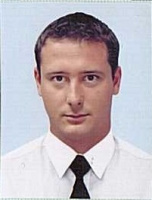 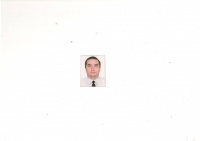 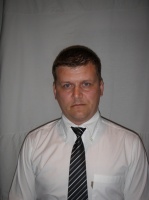 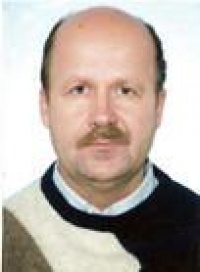 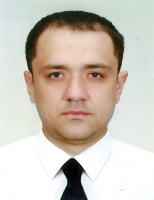 